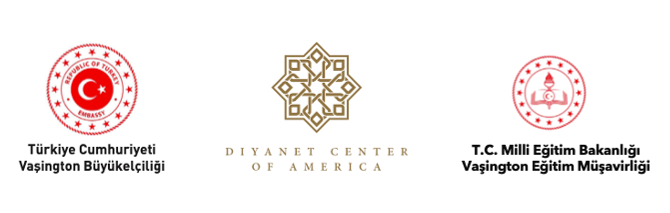 2022DC YAZ OKULUDC SUMMER SCHOOLKişisel Kapasite GelişimiPersonal Capacity Development23 Haziran 2022 – 27 Haziran 2022Ek-1Katılımcı ve Veli Bilgilendirme FormuProgramın amacı ve içeriğiProgram Türkiye Cumhuriyeti Vaşington Büyükelçiliği’nin himayelerinde Milli Eğitim Bakanlığı Vaşington Eğitim Müşavirliği ve Diyanet Center of America işbirliği ile gerçekleştirilecektir.Gençlerimizin kişisel kapasite gelişimi ve 21. yy becerileri kavramlarına aşina olması, kendini ve evreni tanıma, zamanı kullanabilme, beslenme ve sağlık gibi konular ile kendiyle ve çevresiyle ilgilenme, kendini ve çevresini geliştirmeye yönelik farkındalık kazanmaları amaçlanmaktadır. Program kapsamında katılımcılar akademisyenler tarafından verilen çeşitli derslere katılacak, interaktif öğrenme çalışmaları yapacak, kariyer sohbetlerinde farklı mesleklerden kişilerle tanışacak, gruplarıyla birlikte gezilere katılacaklardır.Katılımcı sayısı atölye çalışmaları ve interaktif etkileşim için 24 ile sınırlı tutulmuştur! Başvuru sayısının kontenjandan fazla olması durumunda başarı durumu dikkate alınacaktır… Kesin kabuller başvuru tarihi bitiminden itibaren e-mail ile belirtilecektir.Kariyer sohbetleri yüz yüze, konferanslar hem yüz yüze hem çevrimiçi olarak akademisyenlerimizce yapılacaktır. Öğrencilerimiz çevrimiçi konuşmacıları konferans salonunda birlikte dinleyecek, soru sorma ve tartışma imkanı bulacaklardır. Öğrencilerimiz tüm programa yüzyüze katılacaktır.Programın Gerçekleşeceği MekanDiyanet Center of America, 9704 Good Luck Road, Lanham, Maryland, 20706301 459 9589Program KoordinatörleriProf. Dr. Zeliha Koçak Tufan (Akademik Program)Vaşington Eğitim Müşavirliğieducation@turkishembassy.orghttps://vasington.meb.gov.tr/@VasingtonEgitimProf. Dr. Bilal Kuşpınar (Akademik Program)Diyanet center of Americahttps://diyanetamerica.org/@DiyanetAmericaNurullah ÇELEBİ (Aktiviteler)ncelebi@diyanetamerica.orgTel : 301 323-3471Cihan GÜLTEKİN (Geziler) cgultekin@diyanetamerica.orgTel: 301 331-7622Fazlı Kahraman (Aktiviteler)fkahraman@diyanetamerica.org301 346-9677Programın Gerçekleşeceği Tarih: 23 Haziran 2022, 14.00– 27 Haziran 2022, 12.00Program Başlangıcı: 23 Haziran 2022 saat 14.00’dan itibaren yerleşkeye alımlar başlanacaktır, 16.00’a kadar yerleşmiş olmaları gerekmektedir. DCA külliyesine gelen katılımcılar yetkililer tarafından belirlenen odalara yerleştirilecektir. Oda yerleşimi konusunda özel istekler maalesef dikkate alınamayacaktır. Erkek ve kız öğrenciler için DCA Yerleşkesinde bulunan iki ayrı ''residential house'' (https://diyanetamerica.org/rentals/residential-houses/) ayrılmıştır. Buradaki odalara yerleştirileceklerdir.Başvuru için ekteki formun 05 HAZİRAN 2022'YE KADAR doldurularak imzalanması ve education@turkishembassy.org adresine gönderilmesi gerekmektedir.Ücret 375 Dolardır. LÜTFEN ÜCRETİ İLK BAŞVURUDA YATIRMAYINIZ sizlere başvurunuzun kabul maili geldikten sonra, yaz okulunun başlamadan yatırılmalıdır. Banka hesap numaraları bilahare paylaşılacaktır.Ek-2DC YAZ OKULU PROGRAMIKATILIMCI BAŞVURU FORMU
Katılımcının;Adı-Soyadı:Doğum Tarihi:Okuduğu  LiseGradeNot OrtalamasıCep Telefonu Numarası:Mail Adresi:Facebook hesabı:Twitter hesabı:Sağlık bilgisi	Önemli bir hastalığı var mı	Alerjisi var mı	Düzenli Kullandığı ilaç var mı?Daha önce katıldığı eğitim programlarıBaba /Anne / Veli Adı ve SoyadıCep telefonuMail adresiEv Adresi:Acil durumda Aranacak kişi adı soyadı ve cep telefonuEk- 3PARENTAL CONSENT FORMI hereby give permission and approval for my child, ____________________________________, to participate in the 2022 DC Camp (2022 DC Yaz Okulu Programı) that will take place at Turkish-American Community Center (d/b/a Diyanet Center of America) (“TACC”) from June 24, 2022 to June  27, 2022 (“Program”).  I have been fully and completely informed and advised regarding the nature and purpose of the Program and the activities conducted therein.  It is my full and free decision to allow my child to participate in this Program.  In consideration of TACC and Washington Turkish Embassy and Education Counseler Office accepting my child into the Program, I, for myself, family and anyone entitled to act on my behalf, release, discharge and hold harmless TACC, Washington Turkish Embassy and Education Counseler Office, their officers, employees, and/or agents from any and all claims or causes of action that may arise during or as a result of my child’s attendance and participation in the Program including the activities in and outside the TACC campus.  I likewise release from responsibility any person transporting my child to and from any of the activities.In the event of a medical emergency requiring immediate medical attention, I give permission for medical assistance to be given to my child.  Furthermore, if I cannot be reached and emergency care is needed, I give permission for the responsible person at the Program to make arrangements for my child to be transported to the nearest hospital emergency room.  The hospital has my authority to provide my child all medical care they deem necessary and I agree to be financially responsible for any and all care givenI agree to allow photographs of my child taken by photographers and/or Program staff during the course of the Program to be used in Program publicity, including display boards, booklets, brochures, TACC and Turkish Embassy, Educaation Counsel website, Facebook and any other media deemed appropriate by TACC.I have read the above agreement and understand fully the terms and conditions that have been explained. I also understand and accept the policies as stated in the informational packet for this Program and accept responsibility for charges and fees incurred. By signing this parental consent form, I am giving my permission for my child to attend the Program. Parent or Legal Guardian’s Name: _______________________________________ Parent or Legal Guardian’s Signature:  ________________________________________Date: __________________________